О публичных слушаниях по проекту решения Совета сельского поселения Угузевский сельсовет муниципального района Бирский район Республики Башкортостан «О внесении изменений и дополнений в Устав сельского поселения Угузевский сельсовет муниципального района Бирский район Республики Башкортостан»В соответствии с ч. 4 ст.28 Федерального закона «Об общих принципах организации местного самоуправления в российской Федерации» и ст. 10 Устава сельского поселения Угузевский сельсовет муниципального района Бирский район Республики Башкортостан Совет сельского поселения Угузевский сельсовет муниципального района Бирский район Республики Башкортостан Р Е Ш И Л:1. Провести публичные слушания по проекту решения Совета сельского поселения Угузевский сельсовет муниципального района Бирский район Республики Башкортостан «О внесении изменений и дополнений в Устав сельского поселения Угузевский сельсовет муниципального района Бирский район Республики Башкортостан» 23 ноября 2021 г. в 15 часов в здании администрации сельского поселения Угузевский сельсовет муниципального района Бирский район Республики Башкортостан. 2. Обнародовать в здании администрации сельского поселения Угузевский сельсовет муниципального района Бирский район Республики Башкортостан.3. Организацию по подготовке и проведению публичных слушаний по внесению изменений и дополнений в Устав сельского поселения Угузевский сельсовет муниципального района Бирский район Республики Башкортостан возложить на постоянную комиссию Совета в составе:- председатель Комиссии – Вальдриева Фируза Нуриахметовна - избирательный округ № 2;- заместитель председателя Комиссии – Фаляхиева Рамиля Фаизовна - избирательный округ № 5.- член Комиссии – Хайретдинов Забир Сиразетдинович - избирательный округ № 6.4. Письменные предложения по проекту решения Совета сельского поселения Угузевский сельсовет муниципального района Бирский район Республики Башкортостан «О внесении изменений и дополнений в Устав сельского поселения Угузевский сельсовет муниципального района Бирский район Республики Башкортостан» направить в Совет сельского поселения Угузевский сельсовет муниципального района Бирский район Республики Башкортостан по адресу: с. Угузево, ул. Коммунистическая, д. 18 Б.Глава сельского поселения Угузевский сельсовет муниципального района Бирский район Республики Башкортостан                                                          Р.Н. Рахматуллинс. Угузево	09 ноября 2021 года№ 244БАШKОРТОСТАН РЕСПУБЛИКАHЫБoрo районымуниципаль районыныңУгеҙ ауыл советы ауылбиләмәhе Советы452468, Угеҙ ауылы, Коммунистик урамы, 18бтел. 3-77-44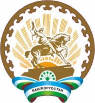 РЕСПУБЛИКА БАШКОРТОСТАНСоветсельского поселения Угузевский сельсоветмуниципального районаБирский район452468, с.Угузево, ул. Коммунистическая 18 б,тел. 3-77-44.Двадцать восьмой созывдВАДЦАТЬ ДЕВЯТОЕ  заседаниеКАРАРРЕШЕНИЕ